Foster home responsibilites when placing their pet in temporary care: BOARDING and babysitters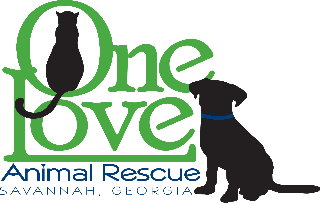 We ask that all of our Foster Home are prepared to care for the animal they take in until it is adopted to a forever home, we do however understand that situations arise and there may be times when your foster pet needs a change of hands and homes (when approved by One Love Foster Coordinator).  This is a guideline to help us all ensure that we do not lose track of important information and supplies when fosters are moved to a new locationIf you have a vacation or a period of time in the future when you will need a temporary sitter for your foster pet, please notify the OLAR Foster Coordinator as soon as you are aware of your plans.  At least 2 weeks’ notice is appreciated to ensure a seamless transition.  This allows us to locate a home within the foster community who can care for your animal while you are away.  This prevents OLAR   from having to pay for boarding costs while you are away, and allows the pet to remain in a home which is best for them. Foster Coordinator: Pam Bebon (pambebon@gmail.com or call or text: 912.484.2761)Contact the Foster Coordinator immediately if you have to re-home your foster pet temporarily in an emergency situation so arrangements can be made for the animal’s careKeep in mind that  we all like to work as a harmonious team so when someone steps up to help be a babysitter for your foster pet and opens their home, please make arrangements that are fair to them (and OLAR approved) to transport the animal and their belongings to the new homeYour foster pet may have a potential adopter while you are away.  It is important that OLAR can locate all paperwork for the pet should you have any and supplies for your pet.  Please be sure to scan any paperwork, i.e. medical records, and email to Karrie Bulski (karrie@oneloveanimalrescue.com) Leave your foster pets with all the supplies you received from OLAR when you originally picked them up. This way we can keep track of extra collars, leashes, crates, Kong toys, etc and your foster sitter will be prepared with food and entertainment for your foster pet while you are awayNo surprises needed – please be sure to inform your temporary Foster Family of any special needs, observations, quirks, behaviors , etc that your foster pet may be dealing with at the moment so they can handle situations in a way that is consistent for the animal and they are prepared for whatever behavior that may present itself.  Boarding – boarding is a last resort for OLAR.  You will received instructions and reservation confirmation for any approved boarding arrangements.  You will be asked to bring along food, treats, collar, leash, halter, blanket/bed and toys.  You will also need to bring the feeding and special instruction form for your pet.Please keep OLAR coordinators in the loop at all times.  If you have any questions about temporary arrangements, please make contact.  SECOND POINT OF CONTACT IF NEEDED: Karrie Bulski (karrie@oneloveanimalrescue.com, 912.596.2955)